Guía de trabajo autónomo (plantilla)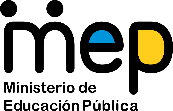 El trabajo autónomo es la capacidad de realizar tareas por nosotros mismos, sin necesidad de que nuestros/as docentes estén presentes. 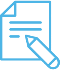 Me preparo para hacer la guía Pautas que debo verificar antes de iniciar mi trabajo.Voy a recordar lo aprendido en clase. 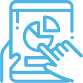 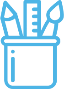 Pongo en práctica lo aprendido en claseAutorregulaciónCentro Educativo: _______________________Educador/a: ____________________________Nivel: noveno añoAsignatura: EspañolMateriales o recursos que voy a necesitar Internet, televisión u otro medio donde ver un anuncio publicitario o una canción de su artista favorito. Además, requiere de dos herramientas de la cotidianidad: el bolígrafo y un cuaderno u hojas.Condiciones que debe tener el lugar donde voy a trabajar Espacio cómodo, según la preferencia de cada estudiante y las posibilidades en el hogar.Tiempo en que se espera que realice la guía Tres horas distribuidas en tres momentos (una hora por día).Indicaciones Preguntas para reflexionar y responderTodos los días nos encontramos ante videos con anuncios publicitarios y videos de canciones. Es muy probable que en años anteriores, así como al inicio de este, usted haya analizado alguno  en la clase de Español.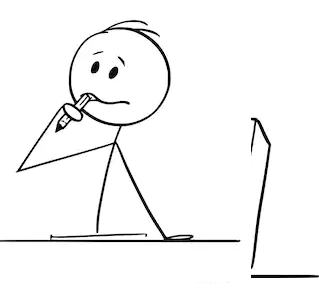 Entonces… 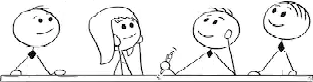 IndicacionesCon base en lo recordado y aprendido, trabaje esta guía. Para ello, determine los recursos con que cuenta sin salir de la casa, y seleccione un video con anuncio publicitario, o, si lo prefiere, un video con alguna de sus canciones favoritas.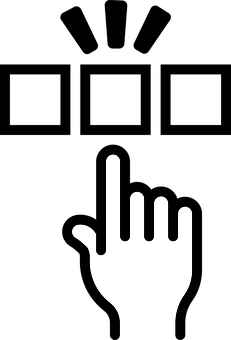 A continuación retome lo aprendido para analizar el video. Esta actividad tiene dos momentos: 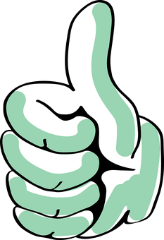 Primer momento: análisis de un videoTome como base la siguiente lista de aspectos e interrogantes y ponga su creatividad en acción.El nombre de la marca o el producto publicitado, o el título de la canción: ¿qué razón o razones encuentra que justifican ese nombre o título?, ¿cuáles sentimientos piensa que podrían generar en el consumidor o espectador?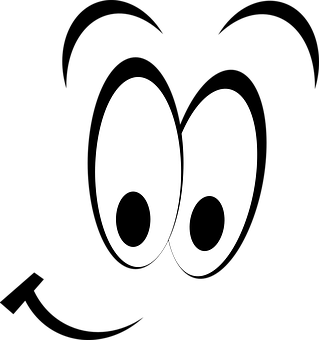 En el caso del anuncio, las frases u oraciones o el eslogan: la intención que transmitenEn el caso del video de la canción, las ideas clave del mensaje escrito.Si hay presencia de voz en off (La voz en off:   se retransmite la voz de un individuo que no está visualmente delante de la cámara), las razones que justifican su presencia.El espacio y el ambiente.Las características de cada personaje: aspectos físicos, aspectos psicológicos, rol que desempeña, actitudes que evidencia, posiciones o lugar que ocupa en el espacio, valores que proyecta, profesión u oficio, posición social.La relación que tienen todos los aspectos anteriores con la marca o el producto, o el mensaje de la canción: si apoyan el mensaje que se promueve en el video?La intención que se deduce del empleo de la luz?La intención evidente en el uso de los colores, el blanco, el negro?El efecto que generan el tono, el timbre, el acento, la velocidad, la intensidad, la emotividad, entre otros.Los motivos que podrían justifican el estado de ánimo, la edad y la cultura del personaje: el tipo de consumidor o espectador para quien está dirigido el mensaje del anuncio o de la canción.El uso del espacio como complemento de las imágenes.Segundo momentoCon base en todas las pesquisas recabadas y lo repasado, ¿qué tal si graba un video sobre algún asunto de interés para usted?  Para ello, tome en cuenta algunos elementos básicos:la marca o el producto (un producto o una actividad novedosa)el destinatario para quien va dirigido el anuncio publicitario.las ventajas y las razones que se  comunicarán para convencer al consumidorlas frases u oraciones que se van a comunicar frente a la cámara y las que se dirán con voz en off (si estima conveniente utilizarla)el esloganla forma de tratamiento adecuada para el destinatario (voseo, tuteo, ustedeo).el escenario o paisaje (el dónde, el cuándo) la acciones que van ocurrir, acordes con el texto verballa luz y los colores por utilizarla música de fondootros sonidos que sean relevantes para enfatizar el mensaje.los silencios (si consideraba oportuno su presencia)Puede hacer la grabación en su teléfono y si desea hacerle algunas mejoras de edición, se recomienda el software Filmora (es de uso gratuito) o alguno otro de su preferencia. Ensaye la puesta en escena unas cuantas veces y pase al último paso: la grabación. Durante el proceso, revise sus apuntes sobre la normativa lingüística y cuide aspectos (estudiados en séptimo y en octavo) tales como: La concordancia entre los diversos elementos del grupo vistos en séptimo minal, y entre el núcleo del sujeto (expreso y desinencial) y el verbo de la oración en la escritura de diversos tipos de texto.El uso de léxico variado, preciso y con propiedad.El uso de sinónimos, antónimos y homónimos, la polisemia y la monosemia, para evitar las repeticiones y las redundancias.El uso del lenguaje inclusivo.Finalmente, comparta su video con su familia y con sus amigos, por algún espacio virtual.Indicaciones o preguntas para auto regularse y evaluarse¿Me gustaron las actividades realizadas?¿Qué aprendí con estas actividades?¿La herramienta que utilicé es de fácil acceso?¿Se la recomendaría a alguno/a compañero/a?¿Tuve alguna dificultad para realizar las actividades planteadas? ¿Cómo la solucioné?¿Considero que podría mejorar mi trabajo?Reviso las acciones realizadas durante las actividades.Marco una X encima de cada símbolo al responder las siguientes preguntas Reviso las acciones realizadas durante las actividades.Marco una X encima de cada símbolo al responder las siguientes preguntas ¿Leí las indicaciones con detenimiento?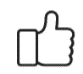 ¿Indagué más información que me ayudara para realizar las actividades propuestas?¿Me devolví a leer las indicaciones cuando no comprendí qué hacer?¿Revisé mi trabajo para asegurarme si todo lo solicitado fue realizado?¿Me siento satisfecho con el trabajo que realicé?Explico ¿cuál fue la parte favorita del trabajo?¿Qué puedo mejorar, la próxima vez que realice la guía de trabajo autónomo?Explico ¿cuál fue la parte favorita del trabajo?¿Qué puedo mejorar, la próxima vez que realice la guía de trabajo autónomo?